U postupku dodjele stipendija Grada Svetog Ivana Zeline na osnovu kriterija izvrsnosti za akademsku godinu 2019./2020., Povjerenstvo za stipendije donosi konačnu listu kandidata kojima se dodjeljuje stipendija:*Stipendija se dodjeljuje kandidatima do rednog broja 15.Ova konačna lista objavljuje se na internet stranici Grada Svetog Ivana Zeline i na oglasnoj ploči Grada Svetog Ivana Zeline.REPUBLIKA HRVATSKAZAGREBAČKA ŽUPANIJAGRAD SVETI IVAN ZELINAGRADONAČELNIK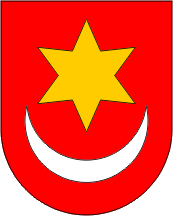 REPUBLIKA HRVATSKAZAGREBAČKA ŽUPANIJAGRAD SVETI IVAN ZELINAGRADONAČELNIKKLASA: 602-04/19-01/02URBROJ: 238/30-02/26-19-75Sv. Ivan Zelina, 16. prosinca 2019.KLASA: 602-04/19-01/02URBROJ: 238/30-02/26-19-75Sv. Ivan Zelina, 16. prosinca 2019.REDNI BROJIME I PREZIMEUKUPNO BODOVA1.MATEJ KOS72.IVAN SUŠEC73.IVANA MIKLEČIĆ64.MIHAELA ĐURENEC55.ANTONIJA SMAJO56.ANDREJA VALJAK57.JELENA KRALJ48.LAURA NEMČIĆ49.LUKA RATKAJEC410.DORA KOŽIĆ411.LJUDEVIT RIČKO312.MATEJA MAJCEN313.KARLO GAZDEK314.PETRA VIZEC215.LUKA VUKOVIĆ2POVJERENSTVO ZASTIPENDIJE